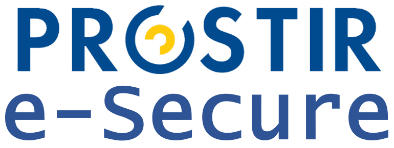 Форма реєстраціїУповноважена особа	_________________ /ПІБ/		_______________Підпис						Дата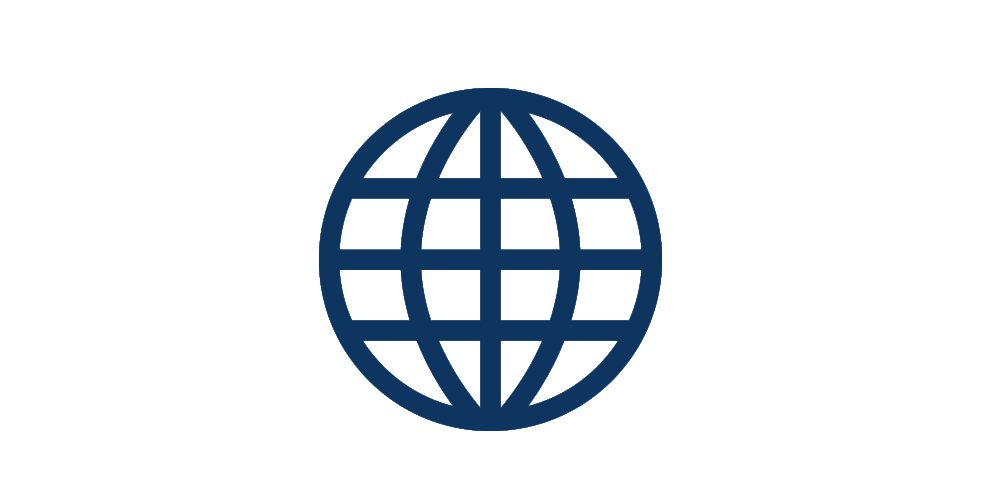 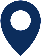 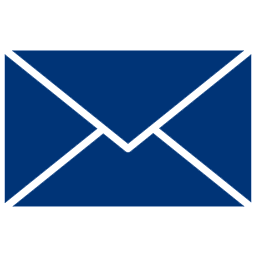 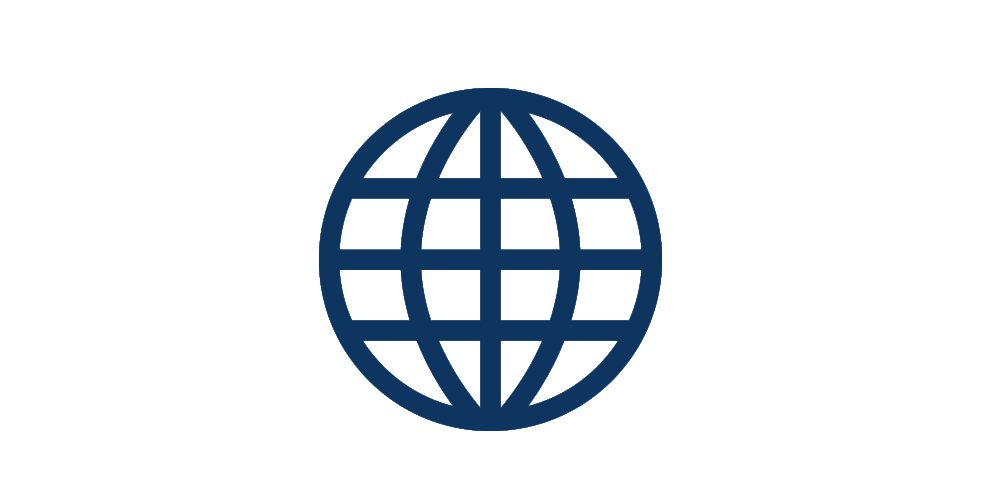 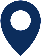 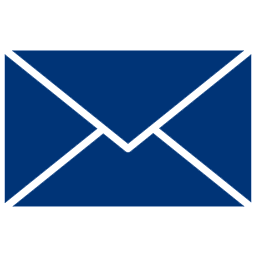 9 Інститутська вул., 01601 Київhttp://prostir.gov.ua/prostir_ds@bank.gov.uaЗагальна інформація щодо компонентаЗагальна інформація щодо компонентаЗагальна інформація щодо компонентаЗагальна інформація щодо компонентаЗагальна інформація щодо компонентаЗагальна інформація щодо компонентаЗагальна інформація щодо компонентаНазва організаціїАдреса організаціїТип компонента3DS ServerACS3DS SDKApproval/Reference Number: URL компонентаОфіцер безпекиОфіцер безпекиПІБЕлектронна адресаНомер телефонуКороткий описМенеджер проєктуМенеджер проєктуПІБЕлектронна адресаНомер телефонуКороткий описМенеджер технічної підтримкиМенеджер технічної підтримкиПІБЕлектронна адресаНомер телефонуКороткий описДодатковий контакт (необов’язково)Додатковий контакт (необов’язково)ПІБЕлектронна адресаНомер телефонуКороткий опис